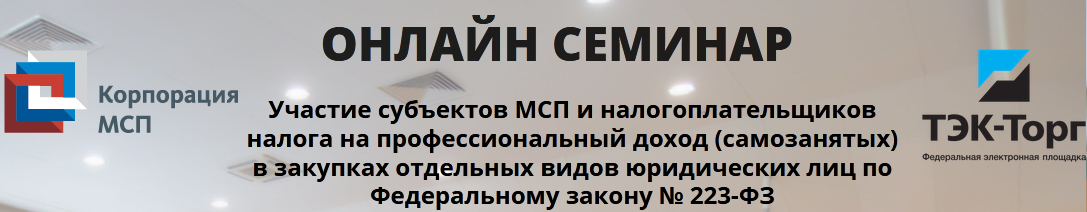 1 декабря 2020 года для налогоплательщиков налога на профессиональный доход (самозанятых граждан) и компаний малого и среднего бизнеса пройдет бесплатный онлайн-семинар по успешному участию в закупках 223-ФЗ!1 декабря 2020 года АО «Корпорация «МСП» проводит обучающий семинар «Участие субъектов МСП и налогоплательщиков налога на профессиональный доход (самозанятых) в закупках отдельных видов юридических лиц по Федеральному закону № 223-ФЗ» с использованием дистанционных технологий. Семинар будет полезен для субъектов МСП и самозанятых граждан как уже принимавших участие в закупках, так и планирующих принять участие. Представители субъектов МСП и самозанятые граждане смогут задать вопросы
и получить ответы по особенностям работы в системе закупок в соответствии 
с Федеральным законом № 223-ФЗ с учетом актуальных изменений законодательства и сложившейся практики. На мероприятии также будут раскрыты возможности по использованию дополнительных финансовых инструментов от АО «МСП Банк».В рамках семинара планируется: - подробно разобрать основные аспекты действующего законодательства 
в сфере закупок;- получить ответы по сложным вопросам практики осуществления закупок, одинаково актуальным как для впервые участвующих компаний, так и для опытных поставщиков-субъектов МСП;- обсудить вопросы участия самозанятых граждан в закупках крупнейших компаний;- изучить особенности закупочных положений крупнейших заказчиков, порядка участия в торгах и заключения договоров.В семинаре примут участие представители:- АО «Корпорация «МСП»;- Минэкономразвития России, Минфина России, ФНС России;- департамента экономического развития Белгородской области;- крупнейших заказчиков: ОАО «РЖД», ПАО «Ростелеком», ПАО «Интер РАО», ПАО «РусГидро», Государственная компания «Автодор», Государственная корпорация «Росатом» и др.;- электронных торговых площадок: ООО «ЭТП ГПБ», АО «ТЭК-Торг», ООО «РСТ-тендер», АО «Сбербанк-АСТ»;- АО «МСП Банк»;- ООО «Совкомфакторинг».По итогам семинара каждый участник получит актуальные знания и представление об эффективных рабочих инструментах для победы в закупочных процедурах. Презентационные и методические материалы будут доступны для скачивания и дальнейшего использования всем слушателям.Мероприятие пройдет 1 декабря 2020 года в режиме онлайн, начало в 10:00.Участие в вебинаре бесплатное! Требуется обязательная регистрация на https://email.tektorg.ru/landing/msp-all.По вопросам участия в вебинаре вы можете обратиться в департамент экономического развития Белгородской области, контактное лицо – Лапицкая Виктория Валерьевна, 
тел. (4722) 32-20-07,e-mail:lapitskaya.victoria@yandex.ru.